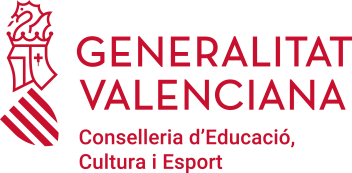 DECLARACIÓ RESPONSABLEInstitut d’Educació Secundària SANT VICENT FERRERCodi de centre: 46001199DECLARACIÓ RESPONSABLEInstitut d’Educació Secundària SANT VICENT FERRERCodi de centre: 46001199DECLARACIÓ RESPONSABLEInstitut d’Educació Secundària SANT VICENT FERRERCodi de centre: 46001199DECLARACIÓ RESPONSABLEInstitut d’Educació Secundària SANT VICENT FERRERCodi de centre: 46001199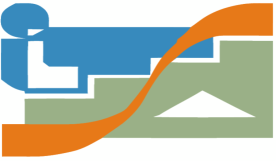 ALUMNAT MAJOR D’EDATALUMNAT MAJOR D’EDATALUMNAT MAJOR D’EDATALUMNAT MAJOR D’EDATALUMNAT MAJOR D’EDATALUMNAT MAJOR D’EDATALUMNAT MAJOR D’EDATALUMNAT MAJOR D’EDATALUMNAT MAJOR D’EDATALUMNAT MAJOR D’EDATALUMNAT MAJOR D’EDATALUMNAT MAJOR D’EDATALUMNAT MAJOR D’EDATALUMNAT MAJOR D’EDATADADES D’IDENTIFICACIÓ DE L’ALUMNE/ADADES D’IDENTIFICACIÓ DE L’ALUMNE/ADADES D’IDENTIFICACIÓ DE L’ALUMNE/ADADES D’IDENTIFICACIÓ DE L’ALUMNE/ADADES D’IDENTIFICACIÓ DE L’ALUMNE/ADADES D’IDENTIFICACIÓ DE L’ALUMNE/ADADES D’IDENTIFICACIÓ DE L’ALUMNE/ADADES D’IDENTIFICACIÓ DE L’ALUMNE/ADADES D’IDENTIFICACIÓ DE L’ALUMNE/ADADES D’IDENTIFICACIÓ DE L’ALUMNE/ADADES D’IDENTIFICACIÓ DE L’ALUMNE/ADADES D’IDENTIFICACIÓ DE L’ALUMNE/ADADES D’IDENTIFICACIÓ DE L’ALUMNE/ANIANIACOGNOM 1COGNOM 1COGNOM 1COGNOM 1COGNOM 2COGNOM 2NOMNOMNOMNOMNOMNOMTIPUS DOCUMENTDNI      NIE      ALTRES TIPUS DOCUMENTDNI      NIE      ALTRES TIPUS DOCUMENTDNI      NIE      ALTRES NÚMERO DOCUMENTNÚMERO DOCUMENTNÚMERO DOCUMENTBDADES CONTACTEDADES CONTACTEDADES CONTACTEDADES CONTACTEDADES CONTACTEDADES CONTACTEDADES CONTACTEDADES CONTACTEDADES CONTACTEDADES CONTACTEDADES CONTACTEDADES CONTACTEDADES CONTACTETIPUS VIATIPUS VIAADREÇAADREÇAADREÇAADREÇAADREÇAADREÇANÚMNÚMESC.ESC.PISPTA.LOCALITATLOCALITATLOCALITATLOCALITATCPCPCPCORREU ELECTRÒNIC ALUMNECORREU ELECTRÒNIC ALUMNECORREU ELECTRÒNIC ALUMNECORREU ELECTRÒNIC ALUMNETELÈFON ALUMNETELÈFON ALUMNETELÈFON ALUMNECMatriculat/matriculada a l’IES Sant Vicent Ferrer, amb codi de centre 46001199, ubicat a la localitat d’Algemesí, província de València durant el curs 2021-2022.DECLARE responsablement que:Com alumne/alumna que subscriu declare el meu compromís amb el compliment de les normes de salut i higiene per a l'alumnat, d'acord amb els protocols determinats en el pla de contingència del centre en el qual estic matriculat/matriculada.Controlaré diàriament el meu estat de salut abans d'acudir al centre mitjançant l'observació de la simptomatologia pròpia de la COVID-19 (tos, febre, dificultat en respirar, etc.) i el mesurament de la temperatura corporal, no acudint al centre en el cas de presentar simptomatologia o una temperatura corporal major de 37,5 °C. Mantindré aquesta situació de no assistència al centre, fins que el/la professional sanitari/sanitària de referència confirme l'absència de risc per a mi i per a la resta de l'alumnat.Matriculat/matriculada a l’IES Sant Vicent Ferrer, amb codi de centre 46001199, ubicat a la localitat d’Algemesí, província de València durant el curs 2021-2022.DECLARE responsablement que:Com alumne/alumna que subscriu declare el meu compromís amb el compliment de les normes de salut i higiene per a l'alumnat, d'acord amb els protocols determinats en el pla de contingència del centre en el qual estic matriculat/matriculada.Controlaré diàriament el meu estat de salut abans d'acudir al centre mitjançant l'observació de la simptomatologia pròpia de la COVID-19 (tos, febre, dificultat en respirar, etc.) i el mesurament de la temperatura corporal, no acudint al centre en el cas de presentar simptomatologia o una temperatura corporal major de 37,5 °C. Mantindré aquesta situació de no assistència al centre, fins que el/la professional sanitari/sanitària de referència confirme l'absència de risc per a mi i per a la resta de l'alumnat.Matriculat/matriculada a l’IES Sant Vicent Ferrer, amb codi de centre 46001199, ubicat a la localitat d’Algemesí, província de València durant el curs 2021-2022.DECLARE responsablement que:Com alumne/alumna que subscriu declare el meu compromís amb el compliment de les normes de salut i higiene per a l'alumnat, d'acord amb els protocols determinats en el pla de contingència del centre en el qual estic matriculat/matriculada.Controlaré diàriament el meu estat de salut abans d'acudir al centre mitjançant l'observació de la simptomatologia pròpia de la COVID-19 (tos, febre, dificultat en respirar, etc.) i el mesurament de la temperatura corporal, no acudint al centre en el cas de presentar simptomatologia o una temperatura corporal major de 37,5 °C. Mantindré aquesta situació de no assistència al centre, fins que el/la professional sanitari/sanitària de referència confirme l'absència de risc per a mi i per a la resta de l'alumnat.Matriculat/matriculada a l’IES Sant Vicent Ferrer, amb codi de centre 46001199, ubicat a la localitat d’Algemesí, província de València durant el curs 2021-2022.DECLARE responsablement que:Com alumne/alumna que subscriu declare el meu compromís amb el compliment de les normes de salut i higiene per a l'alumnat, d'acord amb els protocols determinats en el pla de contingència del centre en el qual estic matriculat/matriculada.Controlaré diàriament el meu estat de salut abans d'acudir al centre mitjançant l'observació de la simptomatologia pròpia de la COVID-19 (tos, febre, dificultat en respirar, etc.) i el mesurament de la temperatura corporal, no acudint al centre en el cas de presentar simptomatologia o una temperatura corporal major de 37,5 °C. Mantindré aquesta situació de no assistència al centre, fins que el/la professional sanitari/sanitària de referència confirme l'absència de risc per a mi i per a la resta de l'alumnat.Matriculat/matriculada a l’IES Sant Vicent Ferrer, amb codi de centre 46001199, ubicat a la localitat d’Algemesí, província de València durant el curs 2021-2022.DECLARE responsablement que:Com alumne/alumna que subscriu declare el meu compromís amb el compliment de les normes de salut i higiene per a l'alumnat, d'acord amb els protocols determinats en el pla de contingència del centre en el qual estic matriculat/matriculada.Controlaré diàriament el meu estat de salut abans d'acudir al centre mitjançant l'observació de la simptomatologia pròpia de la COVID-19 (tos, febre, dificultat en respirar, etc.) i el mesurament de la temperatura corporal, no acudint al centre en el cas de presentar simptomatologia o una temperatura corporal major de 37,5 °C. Mantindré aquesta situació de no assistència al centre, fins que el/la professional sanitari/sanitària de referència confirme l'absència de risc per a mi i per a la resta de l'alumnat.Matriculat/matriculada a l’IES Sant Vicent Ferrer, amb codi de centre 46001199, ubicat a la localitat d’Algemesí, província de València durant el curs 2021-2022.DECLARE responsablement que:Com alumne/alumna que subscriu declare el meu compromís amb el compliment de les normes de salut i higiene per a l'alumnat, d'acord amb els protocols determinats en el pla de contingència del centre en el qual estic matriculat/matriculada.Controlaré diàriament el meu estat de salut abans d'acudir al centre mitjançant l'observació de la simptomatologia pròpia de la COVID-19 (tos, febre, dificultat en respirar, etc.) i el mesurament de la temperatura corporal, no acudint al centre en el cas de presentar simptomatologia o una temperatura corporal major de 37,5 °C. Mantindré aquesta situació de no assistència al centre, fins que el/la professional sanitari/sanitària de referència confirme l'absència de risc per a mi i per a la resta de l'alumnat.Matriculat/matriculada a l’IES Sant Vicent Ferrer, amb codi de centre 46001199, ubicat a la localitat d’Algemesí, província de València durant el curs 2021-2022.DECLARE responsablement que:Com alumne/alumna que subscriu declare el meu compromís amb el compliment de les normes de salut i higiene per a l'alumnat, d'acord amb els protocols determinats en el pla de contingència del centre en el qual estic matriculat/matriculada.Controlaré diàriament el meu estat de salut abans d'acudir al centre mitjançant l'observació de la simptomatologia pròpia de la COVID-19 (tos, febre, dificultat en respirar, etc.) i el mesurament de la temperatura corporal, no acudint al centre en el cas de presentar simptomatologia o una temperatura corporal major de 37,5 °C. Mantindré aquesta situació de no assistència al centre, fins que el/la professional sanitari/sanitària de referència confirme l'absència de risc per a mi i per a la resta de l'alumnat.Matriculat/matriculada a l’IES Sant Vicent Ferrer, amb codi de centre 46001199, ubicat a la localitat d’Algemesí, província de València durant el curs 2021-2022.DECLARE responsablement que:Com alumne/alumna que subscriu declare el meu compromís amb el compliment de les normes de salut i higiene per a l'alumnat, d'acord amb els protocols determinats en el pla de contingència del centre en el qual estic matriculat/matriculada.Controlaré diàriament el meu estat de salut abans d'acudir al centre mitjançant l'observació de la simptomatologia pròpia de la COVID-19 (tos, febre, dificultat en respirar, etc.) i el mesurament de la temperatura corporal, no acudint al centre en el cas de presentar simptomatologia o una temperatura corporal major de 37,5 °C. Mantindré aquesta situació de no assistència al centre, fins que el/la professional sanitari/sanitària de referència confirme l'absència de risc per a mi i per a la resta de l'alumnat.Matriculat/matriculada a l’IES Sant Vicent Ferrer, amb codi de centre 46001199, ubicat a la localitat d’Algemesí, província de València durant el curs 2021-2022.DECLARE responsablement que:Com alumne/alumna que subscriu declare el meu compromís amb el compliment de les normes de salut i higiene per a l'alumnat, d'acord amb els protocols determinats en el pla de contingència del centre en el qual estic matriculat/matriculada.Controlaré diàriament el meu estat de salut abans d'acudir al centre mitjançant l'observació de la simptomatologia pròpia de la COVID-19 (tos, febre, dificultat en respirar, etc.) i el mesurament de la temperatura corporal, no acudint al centre en el cas de presentar simptomatologia o una temperatura corporal major de 37,5 °C. Mantindré aquesta situació de no assistència al centre, fins que el/la professional sanitari/sanitària de referència confirme l'absència de risc per a mi i per a la resta de l'alumnat.Matriculat/matriculada a l’IES Sant Vicent Ferrer, amb codi de centre 46001199, ubicat a la localitat d’Algemesí, província de València durant el curs 2021-2022.DECLARE responsablement que:Com alumne/alumna que subscriu declare el meu compromís amb el compliment de les normes de salut i higiene per a l'alumnat, d'acord amb els protocols determinats en el pla de contingència del centre en el qual estic matriculat/matriculada.Controlaré diàriament el meu estat de salut abans d'acudir al centre mitjançant l'observació de la simptomatologia pròpia de la COVID-19 (tos, febre, dificultat en respirar, etc.) i el mesurament de la temperatura corporal, no acudint al centre en el cas de presentar simptomatologia o una temperatura corporal major de 37,5 °C. Mantindré aquesta situació de no assistència al centre, fins que el/la professional sanitari/sanitària de referència confirme l'absència de risc per a mi i per a la resta de l'alumnat.Matriculat/matriculada a l’IES Sant Vicent Ferrer, amb codi de centre 46001199, ubicat a la localitat d’Algemesí, província de València durant el curs 2021-2022.DECLARE responsablement que:Com alumne/alumna que subscriu declare el meu compromís amb el compliment de les normes de salut i higiene per a l'alumnat, d'acord amb els protocols determinats en el pla de contingència del centre en el qual estic matriculat/matriculada.Controlaré diàriament el meu estat de salut abans d'acudir al centre mitjançant l'observació de la simptomatologia pròpia de la COVID-19 (tos, febre, dificultat en respirar, etc.) i el mesurament de la temperatura corporal, no acudint al centre en el cas de presentar simptomatologia o una temperatura corporal major de 37,5 °C. Mantindré aquesta situació de no assistència al centre, fins que el/la professional sanitari/sanitària de referència confirme l'absència de risc per a mi i per a la resta de l'alumnat.Matriculat/matriculada a l’IES Sant Vicent Ferrer, amb codi de centre 46001199, ubicat a la localitat d’Algemesí, província de València durant el curs 2021-2022.DECLARE responsablement que:Com alumne/alumna que subscriu declare el meu compromís amb el compliment de les normes de salut i higiene per a l'alumnat, d'acord amb els protocols determinats en el pla de contingència del centre en el qual estic matriculat/matriculada.Controlaré diàriament el meu estat de salut abans d'acudir al centre mitjançant l'observació de la simptomatologia pròpia de la COVID-19 (tos, febre, dificultat en respirar, etc.) i el mesurament de la temperatura corporal, no acudint al centre en el cas de presentar simptomatologia o una temperatura corporal major de 37,5 °C. Mantindré aquesta situació de no assistència al centre, fins que el/la professional sanitari/sanitària de referència confirme l'absència de risc per a mi i per a la resta de l'alumnat.Matriculat/matriculada a l’IES Sant Vicent Ferrer, amb codi de centre 46001199, ubicat a la localitat d’Algemesí, província de València durant el curs 2021-2022.DECLARE responsablement que:Com alumne/alumna que subscriu declare el meu compromís amb el compliment de les normes de salut i higiene per a l'alumnat, d'acord amb els protocols determinats en el pla de contingència del centre en el qual estic matriculat/matriculada.Controlaré diàriament el meu estat de salut abans d'acudir al centre mitjançant l'observació de la simptomatologia pròpia de la COVID-19 (tos, febre, dificultat en respirar, etc.) i el mesurament de la temperatura corporal, no acudint al centre en el cas de presentar simptomatologia o una temperatura corporal major de 37,5 °C. Mantindré aquesta situació de no assistència al centre, fins que el/la professional sanitari/sanitària de referència confirme l'absència de risc per a mi i per a la resta de l'alumnat.Matriculat/matriculada a l’IES Sant Vicent Ferrer, amb codi de centre 46001199, ubicat a la localitat d’Algemesí, província de València durant el curs 2021-2022.DECLARE responsablement que:Com alumne/alumna que subscriu declare el meu compromís amb el compliment de les normes de salut i higiene per a l'alumnat, d'acord amb els protocols determinats en el pla de contingència del centre en el qual estic matriculat/matriculada.Controlaré diàriament el meu estat de salut abans d'acudir al centre mitjançant l'observació de la simptomatologia pròpia de la COVID-19 (tos, febre, dificultat en respirar, etc.) i el mesurament de la temperatura corporal, no acudint al centre en el cas de presentar simptomatologia o una temperatura corporal major de 37,5 °C. Mantindré aquesta situació de no assistència al centre, fins que el/la professional sanitari/sanitària de referència confirme l'absència de risc per a mi i per a la resta de l'alumnat.Algemesí, a ______ de ______________________ de ________ Signatura de l’alumne/aSignat:Algemesí, a ______ de ______________________ de ________ Signatura de l’alumne/aSignat:Algemesí, a ______ de ______________________ de ________ Signatura de l’alumne/aSignat:Algemesí, a ______ de ______________________ de ________ Signatura de l’alumne/aSignat:Algemesí, a ______ de ______________________ de ________ Signatura de l’alumne/aSignat:Algemesí, a ______ de ______________________ de ________ Signatura de l’alumne/aSignat:Algemesí, a ______ de ______________________ de ________ Signatura de l’alumne/aSignat:Algemesí, a ______ de ______________________ de ________ Signatura de l’alumne/aSignat:Algemesí, a ______ de ______________________ de ________ Signatura de l’alumne/aSignat:Algemesí, a ______ de ______________________ de ________ Signatura de l’alumne/aSignat:Algemesí, a ______ de ______________________ de ________ Signatura de l’alumne/aSignat:Algemesí, a ______ de ______________________ de ________ Signatura de l’alumne/aSignat:Algemesí, a ______ de ______________________ de ________ Signatura de l’alumne/aSignat:Algemesí, a ______ de ______________________ de ________ Signatura de l’alumne/aSignat:DECLARACIÓ RESPONSABLEInstitut d’Educació Secundària SANT VICENT FERRERCodi de centre: 46001199DECLARACIÓ RESPONSABLEInstitut d’Educació Secundària SANT VICENT FERRERCodi de centre: 46001199DECLARACIÓ RESPONSABLEInstitut d’Educació Secundària SANT VICENT FERRERCodi de centre: 46001199DECLARACIÓ RESPONSABLEInstitut d’Educació Secundària SANT VICENT FERRERCodi de centre: 46001199DECLARACIÓ RESPONSABLEInstitut d’Educació Secundària SANT VICENT FERRERCodi de centre: 46001199ALUMNAT MENOR D’EDATALUMNAT MENOR D’EDATALUMNAT MENOR D’EDATALUMNAT MENOR D’EDATALUMNAT MENOR D’EDATALUMNAT MENOR D’EDATALUMNAT MENOR D’EDATALUMNAT MENOR D’EDATALUMNAT MENOR D’EDATALUMNAT MENOR D’EDATALUMNAT MENOR D’EDATALUMNAT MENOR D’EDATALUMNAT MENOR D’EDATALUMNAT MENOR D’EDATALUMNAT MENOR D’EDATALUMNAT MENOR D’EDATADADES D’IDENTIFICACIÓ DE L’ALUMNE/ADADES D’IDENTIFICACIÓ DE L’ALUMNE/ADADES D’IDENTIFICACIÓ DE L’ALUMNE/ADADES D’IDENTIFICACIÓ DE L’ALUMNE/ADADES D’IDENTIFICACIÓ DE L’ALUMNE/ADADES D’IDENTIFICACIÓ DE L’ALUMNE/ADADES D’IDENTIFICACIÓ DE L’ALUMNE/ADADES D’IDENTIFICACIÓ DE L’ALUMNE/ADADES D’IDENTIFICACIÓ DE L’ALUMNE/ADADES D’IDENTIFICACIÓ DE L’ALUMNE/ADADES D’IDENTIFICACIÓ DE L’ALUMNE/ADADES D’IDENTIFICACIÓ DE L’ALUMNE/ADADES D’IDENTIFICACIÓ DE L’ALUMNE/ADADES D’IDENTIFICACIÓ DE L’ALUMNE/ADADES D’IDENTIFICACIÓ DE L’ALUMNE/ANIANIACOGNOM 1COGNOM 1COGNOM 1COGNOM 1COGNOM 2COGNOM 2COGNOM 2NOMNOMNOMNOMNOMNOMNOMTIPUS DOCUMENTDNI      NIE      ALTRES TIPUS DOCUMENTDNI      NIE      ALTRES TIPUS DOCUMENTDNI      NIE      ALTRES NÚMERO DOCUMENTNÚMERO DOCUMENTNÚMERO DOCUMENTBDADES CONTACTEDADES CONTACTEDADES CONTACTEDADES CONTACTEDADES CONTACTEDADES CONTACTEDADES CONTACTEDADES CONTACTEDADES CONTACTEDADES CONTACTEDADES CONTACTEDADES CONTACTEDADES CONTACTEDADES CONTACTEDADES CONTACTETIPUS VIATIPUS VIAADREÇAADREÇAADREÇAADREÇAADREÇAADREÇAADREÇANÚMNÚMESC.ESC.ESC.PISPTA.LOCALITATLOCALITATLOCALITATLOCALITATCPCPCPCORREU ELECTRÒNIC ALUMNECORREU ELECTRÒNIC ALUMNECORREU ELECTRÒNIC ALUMNECORREU ELECTRÒNIC ALUMNECORREU ELECTRÒNIC ALUMNETELÈFON ALUMNETELÈFON ALUMNETELÈFON ALUMNETELÈFON ALUMNECDADES FAMILIARS  (Cal emplenar quan l’alumnat és menor d’edat)DADES FAMILIARS  (Cal emplenar quan l’alumnat és menor d’edat)DADES FAMILIARS  (Cal emplenar quan l’alumnat és menor d’edat)DADES FAMILIARS  (Cal emplenar quan l’alumnat és menor d’edat)DADES FAMILIARS  (Cal emplenar quan l’alumnat és menor d’edat)DADES FAMILIARS  (Cal emplenar quan l’alumnat és menor d’edat)DADES FAMILIARS  (Cal emplenar quan l’alumnat és menor d’edat)DADES FAMILIARS  (Cal emplenar quan l’alumnat és menor d’edat)DADES FAMILIARS  (Cal emplenar quan l’alumnat és menor d’edat)DADES FAMILIARS  (Cal emplenar quan l’alumnat és menor d’edat)DADES FAMILIARS  (Cal emplenar quan l’alumnat és menor d’edat)DADES FAMILIARS  (Cal emplenar quan l’alumnat és menor d’edat)DADES FAMILIARS  (Cal emplenar quan l’alumnat és menor d’edat)DADES FAMILIARS  (Cal emplenar quan l’alumnat és menor d’edat)DADES FAMILIARS  (Cal emplenar quan l’alumnat és menor d’edat)DADES DEL PARE/TUTORDADES DEL PARE/TUTORDADES DEL PARE/TUTORDADES DEL PARE/TUTORDADES DEL PARE/TUTORDADES DEL PARE/TUTORDADES DEL PARE/TUTORDADES DEL PARE/TUTORDADES DEL PARE/TUTORDADES DEL PARE/TUTORDADES DEL PARE/TUTORDADES DEL PARE/TUTORDADES DEL PARE/TUTORDADES DEL PARE/TUTORDADES DEL PARE/TUTORDADES DEL PARE/TUTORCOGNOMS I NOMCOGNOMS I NOMCOGNOMS I NOMCOGNOMS I NOMCOGNOMS I NOMCOGNOMS I NOMCOGNOMS I NOMCOGNOMS I NOMCOGNOMS I NOMCOGNOMS I NOMCOGNOMS I NOMCOGNOMS I NOMCOGNOMS I NOMDATA NAIXEMENTDATA NAIXEMENTDATA NAIXEMENTTIPUS DOCUMENTDNI      NIE      ALTRES TIPUS DOCUMENTDNI      NIE      ALTRES TIPUS DOCUMENTDNI      NIE      ALTRES NÚMERO DOCUMENTNÚMERO DOCUMENTNÚMERO DOCUMENTTELÈFON PARETELÈFON PARE02 CORREU ELECTRÒNIC PARE (WEB FAMÍLIA)02 CORREU ELECTRÒNIC PARE (WEB FAMÍLIA)02 CORREU ELECTRÒNIC PARE (WEB FAMÍLIA)02 CORREU ELECTRÒNIC PARE (WEB FAMÍLIA)02 CORREU ELECTRÒNIC PARE (WEB FAMÍLIA)02 CORREU ELECTRÒNIC PARE (WEB FAMÍLIA)02 CORREU ELECTRÒNIC PARE (WEB FAMÍLIA)02 CORREU ELECTRÒNIC PARE (WEB FAMÍLIA)DADES DE LA MARE/TUTORADADES DE LA MARE/TUTORADADES DE LA MARE/TUTORADADES DE LA MARE/TUTORADADES DE LA MARE/TUTORADADES DE LA MARE/TUTORADADES DE LA MARE/TUTORADADES DE LA MARE/TUTORADADES DE LA MARE/TUTORADADES DE LA MARE/TUTORADADES DE LA MARE/TUTORADADES DE LA MARE/TUTORADADES DE LA MARE/TUTORADADES DE LA MARE/TUTORADADES DE LA MARE/TUTORADADES DE LA MARE/TUTORACOGNOMS I NOMCOGNOMS I NOMCOGNOMS I NOMCOGNOMS I NOMCOGNOMS I NOMCOGNOMS I NOMCOGNOMS I NOMCOGNOMS I NOMCOGNOMS I NOMCOGNOMS I NOMCOGNOMS I NOMCOGNOMS I NOMCOGNOMS I NOMDATA NAIXEMENTDATA NAIXEMENTDATA NAIXEMENTTIPUS DOCUMENTDNI      NIE      ALTRES TIPUS DOCUMENTDNI      NIE      ALTRES TIPUS DOCUMENTDNI      NIE      ALTRES NÚMERO DOCUMENTNÚMERO DOCUMENTNÚMERO DOCUMENTTELÈFON MARETELÈFON MARE02 CORREU ELECTRÒNIC MARE (WEB FAMÍLIA)02 CORREU ELECTRÒNIC MARE (WEB FAMÍLIA)02 CORREU ELECTRÒNIC MARE (WEB FAMÍLIA)02 CORREU ELECTRÒNIC MARE (WEB FAMÍLIA)02 CORREU ELECTRÒNIC MARE (WEB FAMÍLIA)02 CORREU ELECTRÒNIC MARE (WEB FAMÍLIA)02 CORREU ELECTRÒNIC MARE (WEB FAMÍLIA)02 CORREU ELECTRÒNIC MARE (WEB FAMÍLIA)DRepresentant/s legal/s de l’/la alumne/alumna ,matriculat/matriculada a l’IES Sant Vicent Ferrer, amb codi de centre 46001199, ubicat a la localitat d’Algemesí, província de València durant el curs 2021-2022.DECLARE/DECLAREM responsablement que:Com a representant/s legal/s declare/declarem el meu/nostre compromís amb el compliment de les normes de salut i higiene per a l'alumnat, d'acord amb els protocols determinats en el pla de contingència del centre al que està matriculat/matriculada l’alumne/alumna.Em/Ens compromet/comprometem també a controlar diàriament l'estat de salut de l'alumne/alumna a dalt indicat abans d'acudir al centre, mitjançant l'observació de la simptomatologia pròpia de la COVID-19 (tos, febre, dificultat en respirar, etc.) i el mesurament de la temperatura corporal, no acudint al centre en el cas de presentar simptomatologia o una temperatura corporal major de 37,5 °C. Es mantindrà aquesta situació de no assistència al centre, fins que el/la professional sanitari/sanitària de referència confirme l'absència de risc per a l'alumne/alumna al meu/nostre càrrec i per a la resta de l'alumnat del centre.Representant/s legal/s de l’/la alumne/alumna ,matriculat/matriculada a l’IES Sant Vicent Ferrer, amb codi de centre 46001199, ubicat a la localitat d’Algemesí, província de València durant el curs 2021-2022.DECLARE/DECLAREM responsablement que:Com a representant/s legal/s declare/declarem el meu/nostre compromís amb el compliment de les normes de salut i higiene per a l'alumnat, d'acord amb els protocols determinats en el pla de contingència del centre al que està matriculat/matriculada l’alumne/alumna.Em/Ens compromet/comprometem també a controlar diàriament l'estat de salut de l'alumne/alumna a dalt indicat abans d'acudir al centre, mitjançant l'observació de la simptomatologia pròpia de la COVID-19 (tos, febre, dificultat en respirar, etc.) i el mesurament de la temperatura corporal, no acudint al centre en el cas de presentar simptomatologia o una temperatura corporal major de 37,5 °C. Es mantindrà aquesta situació de no assistència al centre, fins que el/la professional sanitari/sanitària de referència confirme l'absència de risc per a l'alumne/alumna al meu/nostre càrrec i per a la resta de l'alumnat del centre.Representant/s legal/s de l’/la alumne/alumna ,matriculat/matriculada a l’IES Sant Vicent Ferrer, amb codi de centre 46001199, ubicat a la localitat d’Algemesí, província de València durant el curs 2021-2022.DECLARE/DECLAREM responsablement que:Com a representant/s legal/s declare/declarem el meu/nostre compromís amb el compliment de les normes de salut i higiene per a l'alumnat, d'acord amb els protocols determinats en el pla de contingència del centre al que està matriculat/matriculada l’alumne/alumna.Em/Ens compromet/comprometem també a controlar diàriament l'estat de salut de l'alumne/alumna a dalt indicat abans d'acudir al centre, mitjançant l'observació de la simptomatologia pròpia de la COVID-19 (tos, febre, dificultat en respirar, etc.) i el mesurament de la temperatura corporal, no acudint al centre en el cas de presentar simptomatologia o una temperatura corporal major de 37,5 °C. Es mantindrà aquesta situació de no assistència al centre, fins que el/la professional sanitari/sanitària de referència confirme l'absència de risc per a l'alumne/alumna al meu/nostre càrrec i per a la resta de l'alumnat del centre.Representant/s legal/s de l’/la alumne/alumna ,matriculat/matriculada a l’IES Sant Vicent Ferrer, amb codi de centre 46001199, ubicat a la localitat d’Algemesí, província de València durant el curs 2021-2022.DECLARE/DECLAREM responsablement que:Com a representant/s legal/s declare/declarem el meu/nostre compromís amb el compliment de les normes de salut i higiene per a l'alumnat, d'acord amb els protocols determinats en el pla de contingència del centre al que està matriculat/matriculada l’alumne/alumna.Em/Ens compromet/comprometem també a controlar diàriament l'estat de salut de l'alumne/alumna a dalt indicat abans d'acudir al centre, mitjançant l'observació de la simptomatologia pròpia de la COVID-19 (tos, febre, dificultat en respirar, etc.) i el mesurament de la temperatura corporal, no acudint al centre en el cas de presentar simptomatologia o una temperatura corporal major de 37,5 °C. Es mantindrà aquesta situació de no assistència al centre, fins que el/la professional sanitari/sanitària de referència confirme l'absència de risc per a l'alumne/alumna al meu/nostre càrrec i per a la resta de l'alumnat del centre.Representant/s legal/s de l’/la alumne/alumna ,matriculat/matriculada a l’IES Sant Vicent Ferrer, amb codi de centre 46001199, ubicat a la localitat d’Algemesí, província de València durant el curs 2021-2022.DECLARE/DECLAREM responsablement que:Com a representant/s legal/s declare/declarem el meu/nostre compromís amb el compliment de les normes de salut i higiene per a l'alumnat, d'acord amb els protocols determinats en el pla de contingència del centre al que està matriculat/matriculada l’alumne/alumna.Em/Ens compromet/comprometem també a controlar diàriament l'estat de salut de l'alumne/alumna a dalt indicat abans d'acudir al centre, mitjançant l'observació de la simptomatologia pròpia de la COVID-19 (tos, febre, dificultat en respirar, etc.) i el mesurament de la temperatura corporal, no acudint al centre en el cas de presentar simptomatologia o una temperatura corporal major de 37,5 °C. Es mantindrà aquesta situació de no assistència al centre, fins que el/la professional sanitari/sanitària de referència confirme l'absència de risc per a l'alumne/alumna al meu/nostre càrrec i per a la resta de l'alumnat del centre.Representant/s legal/s de l’/la alumne/alumna ,matriculat/matriculada a l’IES Sant Vicent Ferrer, amb codi de centre 46001199, ubicat a la localitat d’Algemesí, província de València durant el curs 2021-2022.DECLARE/DECLAREM responsablement que:Com a representant/s legal/s declare/declarem el meu/nostre compromís amb el compliment de les normes de salut i higiene per a l'alumnat, d'acord amb els protocols determinats en el pla de contingència del centre al que està matriculat/matriculada l’alumne/alumna.Em/Ens compromet/comprometem també a controlar diàriament l'estat de salut de l'alumne/alumna a dalt indicat abans d'acudir al centre, mitjançant l'observació de la simptomatologia pròpia de la COVID-19 (tos, febre, dificultat en respirar, etc.) i el mesurament de la temperatura corporal, no acudint al centre en el cas de presentar simptomatologia o una temperatura corporal major de 37,5 °C. Es mantindrà aquesta situació de no assistència al centre, fins que el/la professional sanitari/sanitària de referència confirme l'absència de risc per a l'alumne/alumna al meu/nostre càrrec i per a la resta de l'alumnat del centre.Representant/s legal/s de l’/la alumne/alumna ,matriculat/matriculada a l’IES Sant Vicent Ferrer, amb codi de centre 46001199, ubicat a la localitat d’Algemesí, província de València durant el curs 2021-2022.DECLARE/DECLAREM responsablement que:Com a representant/s legal/s declare/declarem el meu/nostre compromís amb el compliment de les normes de salut i higiene per a l'alumnat, d'acord amb els protocols determinats en el pla de contingència del centre al que està matriculat/matriculada l’alumne/alumna.Em/Ens compromet/comprometem també a controlar diàriament l'estat de salut de l'alumne/alumna a dalt indicat abans d'acudir al centre, mitjançant l'observació de la simptomatologia pròpia de la COVID-19 (tos, febre, dificultat en respirar, etc.) i el mesurament de la temperatura corporal, no acudint al centre en el cas de presentar simptomatologia o una temperatura corporal major de 37,5 °C. Es mantindrà aquesta situació de no assistència al centre, fins que el/la professional sanitari/sanitària de referència confirme l'absència de risc per a l'alumne/alumna al meu/nostre càrrec i per a la resta de l'alumnat del centre.Representant/s legal/s de l’/la alumne/alumna ,matriculat/matriculada a l’IES Sant Vicent Ferrer, amb codi de centre 46001199, ubicat a la localitat d’Algemesí, província de València durant el curs 2021-2022.DECLARE/DECLAREM responsablement que:Com a representant/s legal/s declare/declarem el meu/nostre compromís amb el compliment de les normes de salut i higiene per a l'alumnat, d'acord amb els protocols determinats en el pla de contingència del centre al que està matriculat/matriculada l’alumne/alumna.Em/Ens compromet/comprometem també a controlar diàriament l'estat de salut de l'alumne/alumna a dalt indicat abans d'acudir al centre, mitjançant l'observació de la simptomatologia pròpia de la COVID-19 (tos, febre, dificultat en respirar, etc.) i el mesurament de la temperatura corporal, no acudint al centre en el cas de presentar simptomatologia o una temperatura corporal major de 37,5 °C. Es mantindrà aquesta situació de no assistència al centre, fins que el/la professional sanitari/sanitària de referència confirme l'absència de risc per a l'alumne/alumna al meu/nostre càrrec i per a la resta de l'alumnat del centre.Representant/s legal/s de l’/la alumne/alumna ,matriculat/matriculada a l’IES Sant Vicent Ferrer, amb codi de centre 46001199, ubicat a la localitat d’Algemesí, província de València durant el curs 2021-2022.DECLARE/DECLAREM responsablement que:Com a representant/s legal/s declare/declarem el meu/nostre compromís amb el compliment de les normes de salut i higiene per a l'alumnat, d'acord amb els protocols determinats en el pla de contingència del centre al que està matriculat/matriculada l’alumne/alumna.Em/Ens compromet/comprometem també a controlar diàriament l'estat de salut de l'alumne/alumna a dalt indicat abans d'acudir al centre, mitjançant l'observació de la simptomatologia pròpia de la COVID-19 (tos, febre, dificultat en respirar, etc.) i el mesurament de la temperatura corporal, no acudint al centre en el cas de presentar simptomatologia o una temperatura corporal major de 37,5 °C. Es mantindrà aquesta situació de no assistència al centre, fins que el/la professional sanitari/sanitària de referència confirme l'absència de risc per a l'alumne/alumna al meu/nostre càrrec i per a la resta de l'alumnat del centre.Representant/s legal/s de l’/la alumne/alumna ,matriculat/matriculada a l’IES Sant Vicent Ferrer, amb codi de centre 46001199, ubicat a la localitat d’Algemesí, província de València durant el curs 2021-2022.DECLARE/DECLAREM responsablement que:Com a representant/s legal/s declare/declarem el meu/nostre compromís amb el compliment de les normes de salut i higiene per a l'alumnat, d'acord amb els protocols determinats en el pla de contingència del centre al que està matriculat/matriculada l’alumne/alumna.Em/Ens compromet/comprometem també a controlar diàriament l'estat de salut de l'alumne/alumna a dalt indicat abans d'acudir al centre, mitjançant l'observació de la simptomatologia pròpia de la COVID-19 (tos, febre, dificultat en respirar, etc.) i el mesurament de la temperatura corporal, no acudint al centre en el cas de presentar simptomatologia o una temperatura corporal major de 37,5 °C. Es mantindrà aquesta situació de no assistència al centre, fins que el/la professional sanitari/sanitària de referència confirme l'absència de risc per a l'alumne/alumna al meu/nostre càrrec i per a la resta de l'alumnat del centre.Representant/s legal/s de l’/la alumne/alumna ,matriculat/matriculada a l’IES Sant Vicent Ferrer, amb codi de centre 46001199, ubicat a la localitat d’Algemesí, província de València durant el curs 2021-2022.DECLARE/DECLAREM responsablement que:Com a representant/s legal/s declare/declarem el meu/nostre compromís amb el compliment de les normes de salut i higiene per a l'alumnat, d'acord amb els protocols determinats en el pla de contingència del centre al que està matriculat/matriculada l’alumne/alumna.Em/Ens compromet/comprometem també a controlar diàriament l'estat de salut de l'alumne/alumna a dalt indicat abans d'acudir al centre, mitjançant l'observació de la simptomatologia pròpia de la COVID-19 (tos, febre, dificultat en respirar, etc.) i el mesurament de la temperatura corporal, no acudint al centre en el cas de presentar simptomatologia o una temperatura corporal major de 37,5 °C. Es mantindrà aquesta situació de no assistència al centre, fins que el/la professional sanitari/sanitària de referència confirme l'absència de risc per a l'alumne/alumna al meu/nostre càrrec i per a la resta de l'alumnat del centre.Representant/s legal/s de l’/la alumne/alumna ,matriculat/matriculada a l’IES Sant Vicent Ferrer, amb codi de centre 46001199, ubicat a la localitat d’Algemesí, província de València durant el curs 2021-2022.DECLARE/DECLAREM responsablement que:Com a representant/s legal/s declare/declarem el meu/nostre compromís amb el compliment de les normes de salut i higiene per a l'alumnat, d'acord amb els protocols determinats en el pla de contingència del centre al que està matriculat/matriculada l’alumne/alumna.Em/Ens compromet/comprometem també a controlar diàriament l'estat de salut de l'alumne/alumna a dalt indicat abans d'acudir al centre, mitjançant l'observació de la simptomatologia pròpia de la COVID-19 (tos, febre, dificultat en respirar, etc.) i el mesurament de la temperatura corporal, no acudint al centre en el cas de presentar simptomatologia o una temperatura corporal major de 37,5 °C. Es mantindrà aquesta situació de no assistència al centre, fins que el/la professional sanitari/sanitària de referència confirme l'absència de risc per a l'alumne/alumna al meu/nostre càrrec i per a la resta de l'alumnat del centre.Representant/s legal/s de l’/la alumne/alumna ,matriculat/matriculada a l’IES Sant Vicent Ferrer, amb codi de centre 46001199, ubicat a la localitat d’Algemesí, província de València durant el curs 2021-2022.DECLARE/DECLAREM responsablement que:Com a representant/s legal/s declare/declarem el meu/nostre compromís amb el compliment de les normes de salut i higiene per a l'alumnat, d'acord amb els protocols determinats en el pla de contingència del centre al que està matriculat/matriculada l’alumne/alumna.Em/Ens compromet/comprometem també a controlar diàriament l'estat de salut de l'alumne/alumna a dalt indicat abans d'acudir al centre, mitjançant l'observació de la simptomatologia pròpia de la COVID-19 (tos, febre, dificultat en respirar, etc.) i el mesurament de la temperatura corporal, no acudint al centre en el cas de presentar simptomatologia o una temperatura corporal major de 37,5 °C. Es mantindrà aquesta situació de no assistència al centre, fins que el/la professional sanitari/sanitària de referència confirme l'absència de risc per a l'alumne/alumna al meu/nostre càrrec i per a la resta de l'alumnat del centre.Representant/s legal/s de l’/la alumne/alumna ,matriculat/matriculada a l’IES Sant Vicent Ferrer, amb codi de centre 46001199, ubicat a la localitat d’Algemesí, província de València durant el curs 2021-2022.DECLARE/DECLAREM responsablement que:Com a representant/s legal/s declare/declarem el meu/nostre compromís amb el compliment de les normes de salut i higiene per a l'alumnat, d'acord amb els protocols determinats en el pla de contingència del centre al que està matriculat/matriculada l’alumne/alumna.Em/Ens compromet/comprometem també a controlar diàriament l'estat de salut de l'alumne/alumna a dalt indicat abans d'acudir al centre, mitjançant l'observació de la simptomatologia pròpia de la COVID-19 (tos, febre, dificultat en respirar, etc.) i el mesurament de la temperatura corporal, no acudint al centre en el cas de presentar simptomatologia o una temperatura corporal major de 37,5 °C. Es mantindrà aquesta situació de no assistència al centre, fins que el/la professional sanitari/sanitària de referència confirme l'absència de risc per a l'alumne/alumna al meu/nostre càrrec i per a la resta de l'alumnat del centre.Representant/s legal/s de l’/la alumne/alumna ,matriculat/matriculada a l’IES Sant Vicent Ferrer, amb codi de centre 46001199, ubicat a la localitat d’Algemesí, província de València durant el curs 2021-2022.DECLARE/DECLAREM responsablement que:Com a representant/s legal/s declare/declarem el meu/nostre compromís amb el compliment de les normes de salut i higiene per a l'alumnat, d'acord amb els protocols determinats en el pla de contingència del centre al que està matriculat/matriculada l’alumne/alumna.Em/Ens compromet/comprometem també a controlar diàriament l'estat de salut de l'alumne/alumna a dalt indicat abans d'acudir al centre, mitjançant l'observació de la simptomatologia pròpia de la COVID-19 (tos, febre, dificultat en respirar, etc.) i el mesurament de la temperatura corporal, no acudint al centre en el cas de presentar simptomatologia o una temperatura corporal major de 37,5 °C. Es mantindrà aquesta situació de no assistència al centre, fins que el/la professional sanitari/sanitària de referència confirme l'absència de risc per a l'alumne/alumna al meu/nostre càrrec i per a la resta de l'alumnat del centre.Representant/s legal/s de l’/la alumne/alumna ,matriculat/matriculada a l’IES Sant Vicent Ferrer, amb codi de centre 46001199, ubicat a la localitat d’Algemesí, província de València durant el curs 2021-2022.DECLARE/DECLAREM responsablement que:Com a representant/s legal/s declare/declarem el meu/nostre compromís amb el compliment de les normes de salut i higiene per a l'alumnat, d'acord amb els protocols determinats en el pla de contingència del centre al que està matriculat/matriculada l’alumne/alumna.Em/Ens compromet/comprometem també a controlar diàriament l'estat de salut de l'alumne/alumna a dalt indicat abans d'acudir al centre, mitjançant l'observació de la simptomatologia pròpia de la COVID-19 (tos, febre, dificultat en respirar, etc.) i el mesurament de la temperatura corporal, no acudint al centre en el cas de presentar simptomatologia o una temperatura corporal major de 37,5 °C. Es mantindrà aquesta situació de no assistència al centre, fins que el/la professional sanitari/sanitària de referència confirme l'absència de risc per a l'alumne/alumna al meu/nostre càrrec i per a la resta de l'alumnat del centre.Algemesí, a ______ de ___________________ de ________ Signatura/es del pare/mare/tutor (representats legals)Signat:Algemesí, a ______ de ___________________ de ________ Signatura/es del pare/mare/tutor (representats legals)Signat:Algemesí, a ______ de ___________________ de ________ Signatura/es del pare/mare/tutor (representats legals)Signat:Algemesí, a ______ de ___________________ de ________ Signatura/es del pare/mare/tutor (representats legals)Signat:Algemesí, a ______ de ___________________ de ________ Signatura/es del pare/mare/tutor (representats legals)Signat:Algemesí, a ______ de ___________________ de ________ Signatura/es del pare/mare/tutor (representats legals)Signat:Algemesí, a ______ de ___________________ de ________ Signatura/es del pare/mare/tutor (representats legals)Signat:Algemesí, a ______ de ___________________ de ________ Signatura/es del pare/mare/tutor (representats legals)Signat:Algemesí, a ______ de ___________________ de ________ Signatura/es del pare/mare/tutor (representats legals)Signat:Algemesí, a ______ de ___________________ de ________ Signatura/es del pare/mare/tutor (representats legals)Signat:Algemesí, a ______ de ___________________ de ________ Signatura/es del pare/mare/tutor (representats legals)Signat:Algemesí, a ______ de ___________________ de ________ Signatura/es del pare/mare/tutor (representats legals)Signat:Algemesí, a ______ de ___________________ de ________ Signatura/es del pare/mare/tutor (representats legals)Signat:Algemesí, a ______ de ___________________ de ________ Signatura/es del pare/mare/tutor (representats legals)Signat:Algemesí, a ______ de ___________________ de ________ Signatura/es del pare/mare/tutor (representats legals)Signat:Algemesí, a ______ de ___________________ de ________ Signatura/es del pare/mare/tutor (representats legals)Signat: